Додаток № 5 ЗАТВЕРДЖЕНОнаказом керівника апарату судувід 26.07.2018 року № 116УМОВИпроведення конкурсу на зайняття посади державної служби категорії «В» секретаря судового засідання Голосіївського районного суду міста Києва Загальні умовиЗагальні умовиЗагальні умовиЗагальні умовиПосадові обов’язкиПосадові обов’язки- Здійснює судові виклики та повідомлення в справах, які знаходяться у провадженні судді; оформлює заявки до органів внутрішніх справ, адміністрації місць попереднього ув'язнення про доставку до суду затриманих та підсудних осіб, готує копії відповідних судових рішень.- Здійснює оформлення та розміщення списків справ, призначених до розгляду.- Перевіряє наявність і з'ясовує причини відсутності осіб, яких викликано до суду, і доповідає про це головуючому судді.- Зазначає на повістках час перебування в суді.- Забезпечує фіксування судового засідання технічними засобами згідно з Інструкцією про порядок фіксування судового процесу технічними засобами.- Веде журнал судового засідання, протокол судового засідання.- Виготовляє копії судових рішень у справах, які знаходяться в провадженні судді.- Здійснює оформлення для направлення копій судових рішень сторонам та іншим особам, які беруть участь у справі.- Готує виконавчі листи у справах, за якими передбачено негайне виконання.- Оформлює матеріали судових справ і здійснює передачу справ до канцелярії суду.- Здійснює приєднання поштових повідомлень до матеріалів справ, по яким винесені судові рішення.- Здійснює підготовку та оформлення статистичних даних, звітів, узагальнень, інформації про кількість і стан розгляду суддею справ усіх категорій тощо.- Виконує інші доручення судді, керівника апарату суду, заступника керівника апарату суду, провідного спеціаліста/спеціаліста, що стосуються організації розгляду судових справ.- Виконує вимоги Інструкції з діловодства у місцевих загальних судах, апеляційних судах м. Києва та Севастополя, Апеляційному суді АРК та ВССУ з розгляду цивільних і кримінальних справ, затвердженої наказом ДСА України № 173 від 17.12.2013 року.- Виконує інші обов’язки, які не перелічені в інструкції, але витікають зі змісту нормативних актів, наказів та вказівок, які входять до компетенції  секретаря судового засідання.- Здійснює судові виклики та повідомлення в справах, які знаходяться у провадженні судді; оформлює заявки до органів внутрішніх справ, адміністрації місць попереднього ув'язнення про доставку до суду затриманих та підсудних осіб, готує копії відповідних судових рішень.- Здійснює оформлення та розміщення списків справ, призначених до розгляду.- Перевіряє наявність і з'ясовує причини відсутності осіб, яких викликано до суду, і доповідає про це головуючому судді.- Зазначає на повістках час перебування в суді.- Забезпечує фіксування судового засідання технічними засобами згідно з Інструкцією про порядок фіксування судового процесу технічними засобами.- Веде журнал судового засідання, протокол судового засідання.- Виготовляє копії судових рішень у справах, які знаходяться в провадженні судді.- Здійснює оформлення для направлення копій судових рішень сторонам та іншим особам, які беруть участь у справі.- Готує виконавчі листи у справах, за якими передбачено негайне виконання.- Оформлює матеріали судових справ і здійснює передачу справ до канцелярії суду.- Здійснює приєднання поштових повідомлень до матеріалів справ, по яким винесені судові рішення.- Здійснює підготовку та оформлення статистичних даних, звітів, узагальнень, інформації про кількість і стан розгляду суддею справ усіх категорій тощо.- Виконує інші доручення судді, керівника апарату суду, заступника керівника апарату суду, провідного спеціаліста/спеціаліста, що стосуються організації розгляду судових справ.- Виконує вимоги Інструкції з діловодства у місцевих загальних судах, апеляційних судах м. Києва та Севастополя, Апеляційному суді АРК та ВССУ з розгляду цивільних і кримінальних справ, затвердженої наказом ДСА України № 173 від 17.12.2013 року.- Виконує інші обов’язки, які не перелічені в інструкції, але витікають зі змісту нормативних актів, наказів та вказівок, які входять до компетенції  секретаря судового засідання.Умови оплати праціУмови оплати праціПосадовий оклад згідно штатного розпису Надбавки, доплати та премії (ст. 52 Закону України «Про державну службу).Посадовий оклад згідно штатного розпису Надбавки, доплати та премії (ст. 52 Закону України «Про державну службу).Інформація простроковість чибезстроковість призначення на посадуІнформація простроковість чибезстроковість призначення на посадуСтроковоСтроковоПерелік документів,необхідних для участі в конкурсі, та строк їх поданняПерелік документів,необхідних для участі в конкурсі, та строк їх подання1) копія паспорта громадянина України;2) письмова заява про участь у конкурсі із зазначенням основних мотивів для зайняття посади, до якої додається резюме у довільній формі;3) письмова заява, в якій особа повідомляє про те, що до неї не застосовуються заборони, визначені частиною третьою або четвертою статті 1 Закону України “Про очищення влади”, та надає згоду на проходження перевірки та оприлюднення відомостей стосовно неї відповідно до зазначеного Закону;4) копія (копії) документа (документів) про освіту;5)  оригінал посвідчення атестації щодо вільного володіння державною мовою (у разі подання документів для участі у конкурсі через Єдиний портал вакансій державної служби НАДС подається копія такого  посвідчення, а оригінал обов’язково пред’являється до проходження тестування);6) заповнена особова картка встановленого зразка;7) декларація особи, уповноваженої на виконання функцій держави або місцевого самоврядування, за минулий рік.Документи приймаються до 15 годин 30 хвилин 10 серпня 2018 року.1) копія паспорта громадянина України;2) письмова заява про участь у конкурсі із зазначенням основних мотивів для зайняття посади, до якої додається резюме у довільній формі;3) письмова заява, в якій особа повідомляє про те, що до неї не застосовуються заборони, визначені частиною третьою або четвертою статті 1 Закону України “Про очищення влади”, та надає згоду на проходження перевірки та оприлюднення відомостей стосовно неї відповідно до зазначеного Закону;4) копія (копії) документа (документів) про освіту;5)  оригінал посвідчення атестації щодо вільного володіння державною мовою (у разі подання документів для участі у конкурсі через Єдиний портал вакансій державної служби НАДС подається копія такого  посвідчення, а оригінал обов’язково пред’являється до проходження тестування);6) заповнена особова картка встановленого зразка;7) декларація особи, уповноваженої на виконання функцій держави або місцевого самоврядування, за минулий рік.Документи приймаються до 15 годин 30 хвилин 10 серпня 2018 року.Дата, час і місцепроведення конкурсуДата, час і місцепроведення конкурсу15 серпня 2018 року о 10 год. 00 хв.м. Київ, вул. Полковника Потєхіна, 14-а15 серпня 2018 року о 10 год. 00 хв.м. Київ, вул. Полковника Потєхіна, 14-аПрізвище, ім’я та побатькові, номертелефону та адресаелектронної поштиособи, яка надаєдодаткову інформаціюз питань проведенняконкурсуПрізвище, ім’я та побатькові, номертелефону та адресаелектронної поштиособи, яка надаєдодаткову інформаціюз питань проведенняконкурсуВернигора Лілія В’ячеславівнаГончаров Ігор Миколайович259-71-10Вернигора Лілія В’ячеславівнаГончаров Ігор Миколайович259-71-10Кваліфікаційні вимогиКваліфікаційні вимогиКваліфікаційні вимогиКваліфікаційні вимоги1ОсвітаМолодший бакалавр, бакалавр за спеціальністю «Правознавство» або «Правоохоронна діяльність»Молодший бакалавр, бакалавр за спеціальністю «Правознавство» або «Правоохоронна діяльність»2Досвід роботиНе потребуєНе потребує3Володіння державною мовоюВільне володіння державною мовоюВільне володіння державною мовоюВимоги до компетентностіВимоги до компетентностіВимоги до компетентностіВимоги до компетентностіВимогаВимогаВимогаКомпоненти вимоги1Вміння працювати з комп’ютеромВміння використовувати програмне забезпечення - автоматизовану систему документообігу суду, вміння користуватись комп’ютером та офісною технікою.Вміння використовувати програмне забезпечення - автоматизовану систему документообігу суду, вміння користуватись комп’ютером та офісною технікою.2Ділові якостіАналітичні здібності, здатність концентруватись на деталях, уміння дотримуватись субординації, стійкість, уміння працювати в команді, стресостійкість, вимогливість, оперативністьАналітичні здібності, здатність концентруватись на деталях, уміння дотримуватись субординації, стійкість, уміння працювати в команді, стресостійкість, вимогливість, оперативність3Особистісні якостіКультура спілкування, пунктуальність,  уважність до деталей, вміння працювати в стресових ситуаціях та з великим обсягом інформаціїКультура спілкування, пунктуальність,  уважність до деталей, вміння працювати в стресових ситуаціях та з великим обсягом інформаціїПрофесійні знанняПрофесійні знанняПрофесійні знанняПрофесійні знанняВимогаВимогаКомпоненти вимогиКомпоненти вимоги1Знання законодавстваКонституція України;Закон України «Про державну службу»;Закон України «Про запобігання корупції»Конституція України;Закон України «Про державну службу»;Закон України «Про запобігання корупції»2Знання спеціального законодавства, що пов'язане із завданнями та змістом роботи державного службовця відповідно до посадової інструкції Закон України «Про судоустрій і статус суддів»;Процесуальні кодекси;Інструкція з діловодства у місцевих загальних судах, апеляційних судах м. Києва та Севастополя, Апеляційному суді АРК та ВССУ з розгляду цивільних і кримінальних справ;Інструкція про порядок роботи з технічними засобами фіксування судового процесу.Закон України «Про судоустрій і статус суддів»;Процесуальні кодекси;Інструкція з діловодства у місцевих загальних судах, апеляційних судах м. Києва та Севастополя, Апеляційному суді АРК та ВССУ з розгляду цивільних і кримінальних справ;Інструкція про порядок роботи з технічними засобами фіксування судового процесу.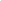 